Об утверждении промежуточного ликвидационного баланса администрации Сабанчинского сельского поселения Яльчикского района Чувашской РеспубликиВ соответствии с Гражданским кодексом Российской Федерации, Федеральным законом от 6 октября 2003 года № 131-ФЗ «Об общих принципах организации местного самоуправления в Российской Федерации», Федеральным законом от 8 августа 2001 года № 129-ФЗ «О государственной регистрации юридических лиц и индивидуальных предпринимателей», Законом Чувашской Республики от 29 марта 2022 года № 31 «О преобразовании муниципальных образований Яльчикского района Чувашской Республики и о внесении изменений в Закон Чувашской Республики «Об установлении границ муниципальных образований Чувашской Республики и наделении их статусом городского, сельского поселения, муниципального района и городского округа», Уставом Яльчикского муниципального округа Чувашской Республики,, решением Собрания депутатов Яльчикского муниципального округа Чувашской Республики от 06 декабря 2022 года № 5/11-с «О ликвидации администрации Сабанчинского сельского поселения Яльчикского района Чувашской Республики», Собрание депутатов Яльчикского муниципального округа Чувашской Республики решило:   1. Утвердить промежуточный ликвидационный баланс администрации Сабанчинского сельского поселения Яльчикского района Чувашской Республики, ОГРН:1052132011909, ИНН: 2120002846, адрес: 429383, Чувашская Республика - Чувашия, Яльчикский район, с. Сабанчино, ул. Центральная, д.100, согласно приложению.2. Председателю ликвидационной комиссии администрации Сабанчинского сельского поселения Яльчикского района Чувашской Республики Трофимову А.В. в течение 3 (трёх) рабочих дней после утверждения промежуточного ликвидационного баланса уведомить регистрирующий орган о составлении промежуточного ликвидационного баланса.3. Настоящее решение вступает в силу со дня его подписания.Председатель Собрания депутатовЯльчикского муниципальногоокруга Чувашской Республики                                                                             В.В.СядуковГлава Яльчикского муниципальногоокруга Чувашской Республики					                  Л.В.ЛевыйЧёваш РеспубликиЕлч.к муниципаллё округ.н депутатсен Пухёв.ЙЫШЁНУ2023 =? майён 11 -м.ш. №3/19-сЕлч.к ял.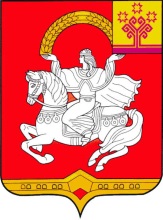 Чувашская  РеспубликаСобрание депутатов Яльчикского муниципального округаРЕШЕНИЕ       « 11»   мая 2023 г. №3/19-с  село Яльчики